This liaison statement answers TSAG-LS42.A new liaison statement has been received from SG11.This liaison statement follows and the original file can be downloaded from the ITU ftp server at http://handle.itu.int/11.1002/ls/sp17-sg11-oLS-00209.docx.This liaison statement replies to TSAG-LS42.ITU-T Study Group 11 would like to thank TSAG for the incoming Liaison Statement (TSAG-LS42) on draft analysis of operational parts (resolves, instructs etc) of WTSA/PP/WTDC/Council/ITU-R Resolutions.ITU-T Study Group 11 would like to inform TSAG that during its meeting (Geneva, 1-10 May 2024), SG11discussed the incoming Liaison Statement (TSAG-LS42). The meeting agreed that the WTSA/PP/WTDC/Council/ITU-R Resolutions provide useful instructions to Study Groups and SG11’s mandate is aligning with those Resolutions.Since the mandate should be general and could not cover many details in each study area, SG11 would like to remain the resolves and instructs written in the WTSA/PP/WTDC/Council/ITU-R Resolutions as it is. With the resolves and instructs written in the Resolutions, SG11 can identify what other Study Groups are doing in relevant study areas and can collaborate with other SGs accordingly.__________________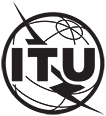 INTERNATIONAL TELECOMMUNICATION UNIONTELECOMMUNICATION STANDARDIZATION SECTORSTUDY PERIOD 2022-2024INTERNATIONAL TELECOMMUNICATION UNIONTELECOMMUNICATION STANDARDIZATION SECTORSTUDY PERIOD 2022-2024INTERNATIONAL TELECOMMUNICATION UNIONTELECOMMUNICATION STANDARDIZATION SECTORSTUDY PERIOD 2022-2024TSAG-TD581INTERNATIONAL TELECOMMUNICATION UNIONTELECOMMUNICATION STANDARDIZATION SECTORSTUDY PERIOD 2022-2024INTERNATIONAL TELECOMMUNICATION UNIONTELECOMMUNICATION STANDARDIZATION SECTORSTUDY PERIOD 2022-2024INTERNATIONAL TELECOMMUNICATION UNIONTELECOMMUNICATION STANDARDIZATION SECTORSTUDY PERIOD 2022-2024TSAGINTERNATIONAL TELECOMMUNICATION UNIONTELECOMMUNICATION STANDARDIZATION SECTORSTUDY PERIOD 2022-2024INTERNATIONAL TELECOMMUNICATION UNIONTELECOMMUNICATION STANDARDIZATION SECTORSTUDY PERIOD 2022-2024INTERNATIONAL TELECOMMUNICATION UNIONTELECOMMUNICATION STANDARDIZATION SECTORSTUDY PERIOD 2022-2024Original: EnglishQuestion(s):Question(s):N/AN/AGeneva, 29 July - 2 August 2024TD
(Ref.: SG11-LS209)TD
(Ref.: SG11-LS209)TD
(Ref.: SG11-LS209)TD
(Ref.: SG11-LS209)TD
(Ref.: SG11-LS209)Source:Source:ITU-T Study Group 11ITU-T Study Group 11ITU-T Study Group 11Title:Title:LS/r on draft analysis of operational parts (resolves, instructs etc) of WTSA/PP/WTDC/Council/ITU-R Resolutions (reply TSAG-LS42) [from ITU-T SG11]LS/r on draft analysis of operational parts (resolves, instructs etc) of WTSA/PP/WTDC/Council/ITU-R Resolutions (reply TSAG-LS42) [from ITU-T SG11]LS/r on draft analysis of operational parts (resolves, instructs etc) of WTSA/PP/WTDC/Council/ITU-R Resolutions (reply TSAG-LS42) [from ITU-T SG11]LIAISON STATEMENTLIAISON STATEMENTLIAISON STATEMENTLIAISON STATEMENTLIAISON STATEMENTFor action to:For action to:For action to:TSAGTSAGFor information to:For information to:For information to:--Approval:Approval:Approval:ITU-T Study Group 11 meeting (Geneva, 10 May 2024)ITU-T Study Group 11 meeting (Geneva, 10 May 2024)Deadline:Deadline:Deadline:N/AN/AContact:Contact:Contact:Ritu Ranjan MITTAR
SG11 Chair
IndiaTel: +919868137776
Email: rr.mittar@gov.in INTERNATIONAL TELECOMMUNICATION UNIONTELECOMMUNICATION
STANDARDIZATION SECTORSTUDY PERIOD 2022-2024INTERNATIONAL TELECOMMUNICATION UNIONTELECOMMUNICATION
STANDARDIZATION SECTORSTUDY PERIOD 2022-2024INTERNATIONAL TELECOMMUNICATION UNIONTELECOMMUNICATION
STANDARDIZATION SECTORSTUDY PERIOD 2022-2024SG11-LS209INTERNATIONAL TELECOMMUNICATION UNIONTELECOMMUNICATION
STANDARDIZATION SECTORSTUDY PERIOD 2022-2024INTERNATIONAL TELECOMMUNICATION UNIONTELECOMMUNICATION
STANDARDIZATION SECTORSTUDY PERIOD 2022-2024INTERNATIONAL TELECOMMUNICATION UNIONTELECOMMUNICATION
STANDARDIZATION SECTORSTUDY PERIOD 2022-2024STUDY GROUP 11INTERNATIONAL TELECOMMUNICATION UNIONTELECOMMUNICATION
STANDARDIZATION SECTORSTUDY PERIOD 2022-2024INTERNATIONAL TELECOMMUNICATION UNIONTELECOMMUNICATION
STANDARDIZATION SECTORSTUDY PERIOD 2022-2024INTERNATIONAL TELECOMMUNICATION UNIONTELECOMMUNICATION
STANDARDIZATION SECTORSTUDY PERIOD 2022-2024Original: EnglishQuestion(s):Question(s):All/11All/11Geneva, 1-10 May 2024LSLSLSLSLSSource:Source:ITU-T Study Group 11ITU-T Study Group 11ITU-T Study Group 11Title:Title:LS/r on draft analysis of operational parts (resolves, instructs etc) of WTSA/PP/WTDC/Council/ITU-R Resolutions (reply TSAG-LS42) [to TSAG]LS/r on draft analysis of operational parts (resolves, instructs etc) of WTSA/PP/WTDC/Council/ITU-R Resolutions (reply TSAG-LS42) [to TSAG]LS/r on draft analysis of operational parts (resolves, instructs etc) of WTSA/PP/WTDC/Council/ITU-R Resolutions (reply TSAG-LS42) [to TSAG]LIAISON STATEMENTLIAISON STATEMENTLIAISON STATEMENTLIAISON STATEMENTLIAISON STATEMENTLIAISON STATEMENTFor action to:For action to:For action to:TSAGTSAGTSAGFor information to:For information to:For information to:Approval:Approval:Approval:ITU-T Study Group 11 meeting (Geneva, 10 May 2024)ITU-T Study Group 11 meeting (Geneva, 10 May 2024)ITU-T Study Group 11 meeting (Geneva, 10 May 2024)Deadline:Deadline:Deadline:N/AN/AN/AContact:Contact:Ritu Ranjan MITTAR
SG11 Chair
IndiaRitu Ranjan MITTAR
SG11 Chair
IndiaTel: +919868137776
Email: rr.mittar@gov.inAbstract:This Liaison Statement aims to reply TSAG-LS42 in order to inform TSAG about the views of SG11 on draft analysis of operational parts (resolves, instructs etc) of WTSA/PP/WTDC/Council/ITU-R Resolutions.